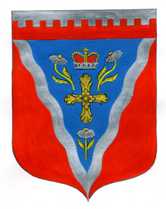 Администрациямуниципального образования Ромашкинское сельское поселениемуниципального образования Приозерский муниципальный район Ленинградской областиР А С П О Р Я Ж Е Н И Еот  6  декабря  2017  года                                                                                          № 90-р                                   В связи с подготовкой к новогодним и рождественским праздникам и  проводимыми  массовыми мероприятиями на территории МО Ромашкинское сельское поселение:Ответственным работникам администрации муниципального образования Ромашкинское сельское поселение на период с 30 декабря 2017 года по 9 января 2018  согласно графика дежурств, дважды в сутки (к 8.30 час. и к 19.30 час.) обеспечить поступление достоверных докладов о состоянии объектов жизнеобеспечения дежурному администрации муниципального образования Приозерский муниципальный район (т.37-787), при возникновении аварийной ситуации, обеспечить немедленное представление докладов.Общему сектору администрации составить списки ответственных должностных лиц с личными росписями до 22 декабря 2017 года с указанием местонахождения, рабочего и мобильных телефонов.УК ООО «Уют-Сервис», филиал ФГБУ «ЦЖКУ» по ЗВО ЖКС №26-6, ТСЖ «Вектор», турбаза «Лосевская»: составить графики дежурств ответственных работников с номерами телефонов и разместить их на информационных стендах в каждом жилом доме. Ресурсоснабжающим организациям ООО «Уют-Сервис плюс», ООО «Биотеплоснаб», ООО «Паритетъ», филиал ФГБУ «ЦЖКУ» по ЗВО ЖКС №26-6  обеспечить круглосуточное дежурство ИТР, регулярную проверку подведомственных объектов, включая ночные объезды. Дважды в сутки к 8.00 и 19.00 обеспечить поступление достоверных докладов о состоянии объектов жизнеобеспечения дежурному администрации муниципального образования. До 22 декабря 2017 проверить наличие нормативных запасов топлива на котельных, реагентов на ВОС, заранее обеспечив их пополнение, обеспечить доступ к материальным запасам, находящихся на складах, для чего организовать дежурство ответственных должностных лиц служб снабжения и материальных складов. Обеспечить готовность аварийных бригад для проведения неотложных работ, выделив необходимую технику, оборудование, материалы, в срок до 22 декабря 2017 года организовать проверку их готовности. В целях обеспечения надёжности электроснабжения коммунальных объектов обеспечить готовность резервных электростанций, назначить ответственных за их техническое состояние, безопасную эксплуатацию, создать нормативные запасы топлива.Рекомендовать директорам школ, дошкольных учреждений, учреждениям культуры проверить пожарную безопасность и антитеррористическую защищённость подведомственных объектов, составить график дежурств должностных лиц, обеспечить незамедлительный доклад дежурному ЕДДС в случае нештатных ситуаций(т.90-199, 89627015026)Контроль за исполнением распоряжения возложить на заместителя главы администрации - Руденко И.М.Глава администрации                                                                     С.В.ТанковКараулов А.Б.тел.:  99-515Разослано: дело-2,  организации - 10,«О дополнительных мерах по обеспечению устойчивого функционирования жилищно-коммунального комплекса с 30 декабря 2017 года по 9 января 2018 года»«О дополнительных мерах по обеспечению устойчивого функционирования жилищно-коммунального комплекса с 30 декабря 2017 года по 9 января 2018 года»